Letter of Authority  For Site (s) addresses      _____________________________________________________________________________________________  To Whom It May Concern, I have appointed the following;I have appointed this Energy Broker to act on our behalf for the purpose of arranging our gas and /or electricity and / or water supply, I understand that I am under no obligation to accept any price quotation they may offer.We hereby give authorisation that the above-named Energy Broker and Online Direct Ltd can;Access industry held data including consumptions, contract end dates, metering information, issue termination notices should the need arise and opt out of future contract renewals on our behalf Contact our current supplier to resolve any issues arising, therefore they can request all billing information and authorise any adjustments, refunds or billing amendmentsRaise and deal with complaints on our behalf to a satisfactory resolution (The supplier will notify the customer if a complaint is raised on the account and confirm when this has been resolved)I understand that by signing this LOA I am confirming that I have the authority to agree to a credit check being carried out on the above-named business. I also agree that where I have confirmed that I am a Director, Partner or Owner of the above-named business, I am agreeing to a personal credit check. Please accept this LOA which is effective from the date below and remains valid for a period of 12 months from this date. Please also note that this LOA supersedes all previous LOAs.CompanyCo Reg/Charity NoBusiness AddressPost CodeTelephone Number Account Number (s)For MPAN(s)\MPR(s)  Energy Broker NameUtility Professionals Limited Utility Professionals Limited Utility Professionals Limited Company Number075624110756241107562411Registered Address86-90 Paul Street 86-90 Paul Street 86-90 Paul Street LondonLondonLondonPostcodeEC2A 4NE Telephone Number0330 133 0423 As part of the information gathering process this agency may use the services of Online Direct Ltd, 900 Pavilion Drive Brackmills Northampton NN4 7RG – Company Registration: 03599738. Online Direct Ltd are not an energy broker but process contracts on behalf of this agency and can issue termination as well as obtaining information about an account. By signing this agreement, you authorise Online Direct Ltd to access the information detailed below to support in the processing of your contract. The Energy Broker undertakes that it shall use the Customer data solely for the purposes of delivering the services specified in this document and may share that data with relevant third parties to do so.     Please tick the box to confirm you have read and understood the above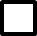 As part of the information gathering process this agency may use the services of Online Direct Ltd, 900 Pavilion Drive Brackmills Northampton NN4 7RG – Company Registration: 03599738. Online Direct Ltd are not an energy broker but process contracts on behalf of this agency and can issue termination as well as obtaining information about an account. By signing this agreement, you authorise Online Direct Ltd to access the information detailed below to support in the processing of your contract. The Energy Broker undertakes that it shall use the Customer data solely for the purposes of delivering the services specified in this document and may share that data with relevant third parties to do so.     Please tick the box to confirm you have read and understood the aboveAs part of the information gathering process this agency may use the services of Online Direct Ltd, 900 Pavilion Drive Brackmills Northampton NN4 7RG – Company Registration: 03599738. Online Direct Ltd are not an energy broker but process contracts on behalf of this agency and can issue termination as well as obtaining information about an account. By signing this agreement, you authorise Online Direct Ltd to access the information detailed below to support in the processing of your contract. The Energy Broker undertakes that it shall use the Customer data solely for the purposes of delivering the services specified in this document and may share that data with relevant third parties to do so.     Please tick the box to confirm you have read and understood the aboveAs part of the information gathering process this agency may use the services of Online Direct Ltd, 900 Pavilion Drive Brackmills Northampton NN4 7RG – Company Registration: 03599738. Online Direct Ltd are not an energy broker but process contracts on behalf of this agency and can issue termination as well as obtaining information about an account. By signing this agreement, you authorise Online Direct Ltd to access the information detailed below to support in the processing of your contract. The Energy Broker undertakes that it shall use the Customer data solely for the purposes of delivering the services specified in this document and may share that data with relevant third parties to do so.     Please tick the box to confirm you have read and understood the above